CT BOS Semi-Annual Meeting Minutes 6/18/21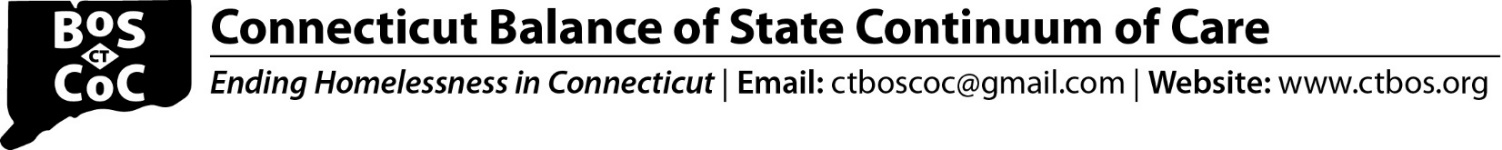 Welcome Adopt Meeting MinutesMeeting minutes from April 2020-April 2021 were approved by consensus.AnnouncementsSteering Committee Attendance ProcedurePlease remember to display your full name on screen.  If you are calling in, please e-mail Liz Isaacs at lisaacs@housinginnovations.us so we can ensure that you are included on the participant list.CT BOS CoC New Project RFP There were 17 applications reviewed by the CT BOS Scoring Committee.  The Scoring Committee will make recommendations to the Steering Committee once review is complete.  The By-name list will be used to determine the need for PSH by each CAN.  Once the Notice of Funding Availability (NOFA) is released, final budget amounts can be determined.Reaching Home Work Groups Recruiting MembersReaching Home Work Groups are looking for individuals to join their work groups.  Use the following link to submit an application: Reaching Home Work Group Application.  For more information on Reaching Home Campaign use this link: Information on Reaching HomeBOS Strategic PlanningAt the next Semi-annual meeting in January 2022, we will be discussing CT BOS strategic planning.  If you want to share your ideas in advance, please feel free to send an e-mail to ctboscoc@gmail.com.DOH Emergency Housing Vouchers (EHV) awarded under the American Rescue Plan ACT (ARPA)DOH allocated 200 of the 380 available vouchers. First priority is for individuals and families currently housed in CoC supported permanent supportive housing who have been assessed for and interested in ‘moving on’ from the PSH to more independent living with continuing subsidies. These ‘move ons’ will open up current CoC PSH units, allowing currently homeless chronically homeless people to be housed.  See EHV email from DOH for more information: CT BOS Steering Committee Chairs ElectionIn order to stagger Chairs elections such that each year, two of the four are elected, it was decided that Alice Minervino (fulfills State Government rep requirement) and John Merz will remain for this year (fulfills non-profit rep requirement).Steve DiLella (DOH) and Sonya Jelks  (CSH) were nominated. Together these candidates meet the recently adopted diversity criteria.There were no other nominations sent in advance of the meeting or presented at the meeting.Steve Dilella and Sonya Jelks were elected by consensus for two-year positions as Co-Chairs of CT BOS.  CT BOS Renewal Evaluation There was discussion of 2022 Proposed Renewal Evaluation Criteria, which will be voted on at the 7/16/21 Steering Committee meeting.   DOH will present the criteria for youth programs at the July or August Steering Committee meeting.CAN reps to review proposed criteria with their communities and share feedback. f/u: Please submit any comments/feedback on the Proposed Criteria no later than 7/8/21 to ctboscoc@gmail.com.RRH Policy Change Proposal The following motion was discussed and voted on by the Steering Committee:MOTION #1:  To amend the Statewide RRH Guidelines as follows:The rental calculation for participants in the CT DV/HT RRH program differs from the standard RRH calculations as follows:Month 1: Security and First Month’s Rent Covered at 100%Months 2 to 6: Survivor pays 30% of net income towards rent Months 7 to program exit: Survivor pays 60% of net income towards rent. Rental assistance will terminate once 60% of net income is equal to rent.This change from the standard calculation is approved for the 12-month period 7/1/21-6/30/22 and will be re-visited prior to expiration.Motion passes by consensusReallocationThe following motion was discussed and voted on by non-conflicted members of the Steering Committee:MOTION #2: To use funds recaptured from projects that have been discontinued in 2021 in the NW CAN to assist eligible homeless people within the geographic area of the Waterbury/Northwest Coordinated Access Network, if a viable application for a new project exists in the jurisdiction as determined by the Scoring Committee. Motion passesCT BOS System Performance Measures (SPMs)CCEH presented on SPMs and shared results comparing FY 2019 with FY 2020:There was an Increase in returns to homelessness within 2 years from Emergency Shelter (ES) and Services Only (SO) and decreases in returns for Permanent Housing (PH), Transitional Housing, and Safe Havens (SH).There were decreases in enrollments for both TH and ES.There was a decrease in increasing income for both stayers and leavers.There was a decrease in first-time homeless enrollments.There were increases in exits from ES, SH, TH, RRH to permanent housing.There was stability in exits and retention for PH (98%).2021 Housing Inventory (HIC) and Point-in-time Count (PIT) of Persons Experiencing Homelessness Each year the CoC is required to submit the HIC and PIT to HUD.  Following are highlights:There were additional Emergency Shelter, Rapid Rehousing and Permanent Housing beds added to the inventory from 2020 to 2021. Transitional Housing beds stayed consistent with few changes.There was a decrease in sheltered persons and an increase in unsheltered persons.  The methodology for counting unsheltered persons in 2021 varied greatly from the methodology used in 2020.SC Meeting Schedule for 2021July 16, 2021; 11-12:30  August 20, 2021; 11-12:30September 17, 2021; 11-12:30October 15, 2021; 11-12:30November 19, 2021; 11-12:30December 17, 2021; 11-12:30COVID-19 Office Hours  July 2, 2021 – 11-12August 6, 2021 – 11-12September 3, 2021 – 11-12